เรียน  ผู้อำนวยการ		ตามที่งานพัฒนากีฬา ทีมกีฬา ................................................. ได้เข้าร่วมการแข่งขันรายการชิงถ้วยผู้บัญชาการทหารอากาศกรมพลศึกษาอื่นๆ ........................................................................................ในการนี้ ขอความอนุเคราะห์ลงนามในเอกสารใบสมัครใบรับรองนักกีฬา ทั้งนี้งานพัฒนากีฬาขอความอนุเคราะห์มายังงานทะเบีย           เพื่อออกหนังสือรับรองของนักกีฬาตามรายชื่อที่แนบมานี้แผงรูปนักกีฬาอื่นๆ ............................................................................................ 		จึงเรียนมาเพื่อโปรดพิจารณาลงนาม  และขอขอบพระคุณล่วงหน้ามา ณ โอกาสนี้  						       						
                                              	            (......................................................................)                                                 		ผู้จัดการทีม............................................................(ผู้ช่วยศาสตราจารย์กัณฑิมา  เนียมโภคะ)     ประธานงานพัฒนากีฬา............./......................./......................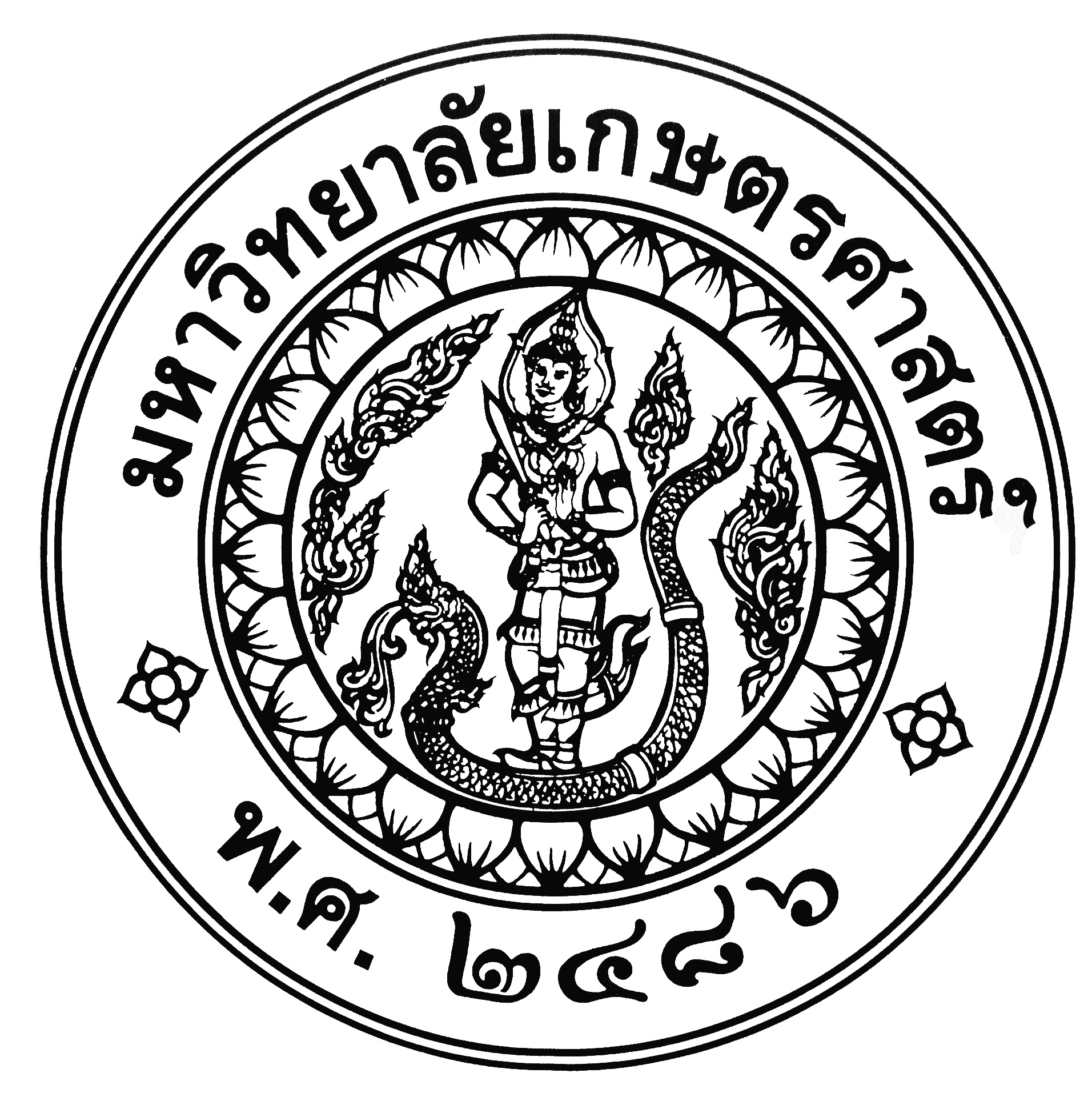 บันทึกข้อความบันทึกข้อความส่วนงาน โรงเรียนสาธิตแห่งมหาวิทยาลัยเกษตรศาสตร์  ศูนย์วิจัยและพัฒนาการศึกษา  โทร ๐-๒๙๔๒-๘๘๐๐-๙ส่วนงาน โรงเรียนสาธิตแห่งมหาวิทยาลัยเกษตรศาสตร์  ศูนย์วิจัยและพัฒนาการศึกษา  โทร ๐-๒๙๔๒-๘๘๐๐-๙ส่วนงาน โรงเรียนสาธิตแห่งมหาวิทยาลัยเกษตรศาสตร์  ศูนย์วิจัยและพัฒนาการศึกษา  โทร ๐-๒๙๔๒-๘๘๐๐-๙ที่   อว 6501.1107/ที่   อว 6501.1107/วันที่	      เรื่อง  การลงนามเอกสารเรื่อง  การลงนามเอกสารเรื่อง  การลงนามเอกสาร